Rada Osiedla Niebuszewo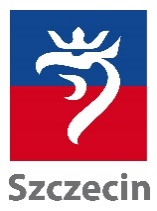 ul. Komuny Paryskiej 2/3 lok. 108, 71-674 Szczecintel./fax +4891 442 12 77www.osiedla.szczecin.plrada@niebuszewo.szczecin.plUrząd Miasta Szczecin
pl. Armii Krajowej 1, 70-456 Szczecin
            tel. +4891 42 45 226, +4891 422 24 36, 
              rada@um.szczecin.pl -  www.szczecin.plUCHWAŁA NR 46/17Rady Osiedla Niebuszewoz dnia 17.07.2017 r.w sprawie zmiany Uchwały nr 32/17 dot. przeznaczenia środków finansowych w ramach zadania pn. Współfinansowanie inwestycji Rad OsiedliNa podstawie § 30 pkt 1 Statutu Osiedla Miejskiego Niebuszewo Uchwała Nr XXIX/765/17 Rady Miasta Szczecin z dnia 25 kwietnia 2017 r. w sprawie Statutu Osiedla Miejskiego Niebuszewo (D.U.Woj. Zachodniopomorskiego poz. 2860, poz. 2860 z 2017 r. ), Rada Osiedla Niebuszewo uchwala, co następuje:        
§1Rezygnuje z zaprojektowania i wykonanie murala przedstawiającego panoramę Osiedla Niebuszewo na ścianie przy ul. Warcisława§2Przeznacza środki na realizację następujących zadań na Osiedlu Niebuszewo:- wykonanie dokumentacji projektowej zadania pn. budowa oświetlenia ul. Pszczelnej- remont urządzeń i budowa ogrodzenia placu zabaw przy ul. Rugiańskiej - zakup miejskiej infrastruktury, tj. kosze na śmieci, ławki §3Łączny koszt zadań może wynieść maksymalnie 80 000 zł§4Zadania sfinansowane będą z budżetu miasta Szczecin na rok 2017 w ramach zadania pn. Współfinansowanie inwestycji Rad Osiedli§5Wykonanie uchwały powierza się Zarządowi Osiedla§6Uchwała wchodzi w życie z dniem podjęcia